PORTARIA Nº 166/2023Data: 6 de junho de 2023Dispõe sobre averbação de tempo de contribuição em favor do servidor Leocir José Faccio.O Excelentíssimo Senhor Iago Mella, Presidente da Câmara Municipal de Sorriso, Estado de Mato Grosso, no uso das atribuições que lhe são conferidas por Lei e,Considerando o artigo 156 e seguintes, da Lei Complementar Municipal nº 140/2011, de 26 de agosto de 2011, que dispõe sobre o Estatuto dos Servidores Públicos Municipais;Considerando requerimento do servidor; eConsiderando parecer pela legalidade do ato emitido pela Procuradoria Jurídica da Casa.		RESOLVE:	Art. 1º - Averbar o tempo de contribuição, abaixo discriminado, conforme a Certidão de Tempo de Contribuição nº 19725010.1.00011/96-2, emitida pelo Instituto Nacional do Seguro Social - INSS, do servidor Leocir José Faccio.Empregador: Município de TuncuduvaNúmero: 876127920001-33Documento: 5612345 – CTPS    Série: 10Função: Professor ContratadoPeríodo de Contribuição: 01/03/1985 a 05/11/1990Tempo de Contribuição: 5 anos, 8 meses e 5 diasArt. 2º - O período averbado compreende 2075 dias, correspondendo a 5 anos, 8 meses e 5 dias.Art. 3º - Esta Portaria entrará em vigor na data de sua publicação.Art. 4º - Revogadas as disposições em contrário.Câmara Municipal de Sorriso, Estado de Mato Grosso, em 6 de junho de 2023.IAGO MELLAPresidente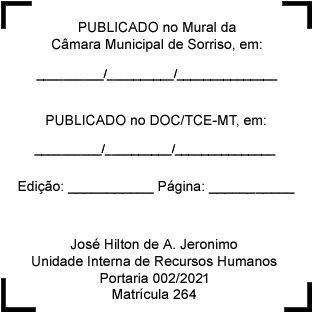 REGISTRE-SE, PUBLIQUE-SE, CUMPRA-SE.